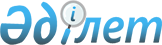 Әлеуметтік көмек көрсетудің, оның мөлшерлерін белгілеудің және мұқтаж азаматтардың жекелеген санаттарының тізбесін айқындаудың қағидаларын бекіту туралы
					
			Күшін жойған
			
			
		
					Қостанай облысы Лисаков қаласы мәслихатының 2013 жылғы 2 қыркүйектегі № 145 шешімі. Қостанай облысының Әділет департаментінде 2013 жылғы 23 қыркүйекте № 4221 болып тіркелді. Күші жойылды - Қостанай облысы Лисаков қаласы мәслихатының 2020 жылғы 19 тамыздағы № 426 шешімімен
      Ескерту. Күші жойылды - Қостанай облысы Лисаков қаласы мәслихатының 19.08.2020 № 426 шешімімен (алғашқы ресми жарияланған күнінен кейін күнтізбелік он күн өткен соң қолданысқа енгізіледі).
      "Қазақстан Республикасындағы жергілікті мемлекеттік басқару және өзін-өзі басқару туралы" Қазақстан Республикасының 2001 жылғы 23 қаңтардағы Заңы 6-бабының 2-3-тармағына, "Әлеуметтік көмек көрсетудің, оның мөлшерлерін белгілеудің және мұқтаж азаматтардың жекелеген санаттарының тізбесін айқындаудың үлгілік қағидаларын бекіту туралы" Қазақстан Республикасы Үкіметінің 2013 жылғы 21 мамырдағы № 504 қаулысына сәйкес, Лисаков қалалық мәслихаты ШЕШТІ:
      1. Қоса беріліп отырған Әлеуметтік көмек көрсетудің, оның мөлшерлерін белгілеудің және мұқтаж азаматтардың жекелеген санаттарының тізбесін айқындаудың қағидалары бекітілсін.
      2. Лисаков қалалық мәслихаты шешімдерінің күші жойылды деп танылсын:
      2013 жылғы 15 наурыздағы № 102 "Мұқтаж азаматтардың жекелеген санаттарына әлеуметтік көмек көрсету туралы" (Нормативтік құқықтық актілерді мемлекеттік тіркеу тізілімінде № 4083 тіркелген, 2013 жылғы 11 сәуірде "Лисаковская новь" газетінде жарияланған);
      2013 жылғы 23 сәуірдегі № 107 "Мәслихаттың 2013 жылғы 15 наурыздағы № 102 "Мұқтаж азаматтардың жекелеген санаттарына әлеуметтік көмек көрсету туралы" шешіміне өзгерістер енгізу туралы" (Нормативтік құқықтық актілерді мемлекеттік тіркеу тізілімінде № 4109 тіркелген, 2013 жылғы 2 мамырда "Лисаковская новь" газетінде жарияланған).
      3. Осы шешім алғашқы ресми жарияланған күнінен кейін күнтізбелік он күн өткен соң қолданысқа енгізіледі.
      КЕЛІСІЛДІ:
      "Лисаков қаласы әкімдігінің жұмыспен

      қамту және әлеуметтік бағдарламалар

      бөлімі" мемлекеттік мекемесінің

      басшысы

      ________________ Г. Бермухамбетова

      "Лисаков қаласы әкімдігінің экономика

      және бюджеттік жоспарлау бөлімі"

      мемлекеттік мекемесінің басшысы

      ________________ Н. Турлубекова

 Әлеуметтiк көмек көрсетудiң, оның мөлшерлерiн белгiлеудiң және мұқтаж азаматтардың жекелеген санаттарының тiзбесiн айқындаудың қағидалары 1. Жалпы ережелер
      1. Осы Әлеуметтiк көмек көрсетудiң, оның мөлшерлерiн белгiлеудiң және мұқтаж азаматтардың жекелеген санаттарының тiзбесiн айқындаудың қағидалары (бұдан әрi – Қағидалар) "Қазақстан Республикасындағы жергiлiктi мемлекеттiк басқару және өзiн-өзi басқару туралы" 2001 жылғы 23 қаңтардағы Қазақстан Республикасының Заңына, "Әлеуметтiк көмек көрсетудiң, оның мөлшерлерiн белгiлеудiң және мұқтаж азаматтардың жекелеген санаттарының тiзбесiн айқындаудың үлгiлiк қағидаларын бекіту туралы" Қазақстан Республикасы Үкіметінің 2013 жылғы 21 мамырдағы № 504 қаулысына (бұдан әрi – Үлгілік қағидалар) сәйкес әзiрлендi және әлеуметтiк көмек көрсетудiң, оның мөлшерлерiн белгiлеудiң және мұқтаж азаматтардың жекелеген санаттарының тiзбесiн айқындаудың тәртiбiн белгiлейдi.
      2. Осы Қағидаларда пайдаланылатын негiзгi терминдер мен ұғымдар:
      1) "Азаматтарға арналған үкімет" мемлекеттік корпорациясы (бұдан әрі – уәкілетті ұйым) – Қазақстан Республикасының заңнамасына сәйкес мемлекеттік қызметтерді, табиғи монополиялар субъектілерінің желілеріне қосуға арналған техникалық шарттарды беру жөніндегі қызметтерді және квазимемлекеттік сектор субъектілерінің қызметтерін көрсету, "бір терезе" қағидаты бойынша мемлекеттік қызметтерді, табиғи монополиялар субъектілерінің желілеріне қосуға арналған техникалық шарттарды беру жөніндегі қызметтерді, квазимемлекеттік сектор субъектілерінің қызметтерін көрсетуге өтініштер қабылдау және көрсетілетін қызметті алушыға олардың нәтижелерін беру жөніндегі жұмысты ұйымдастыру, сондай-ақ электрондық нысанда мемлекеттік қызметтер көрсетуді қамтамасыз ету үшін Қазақстан Республикасы Үкіметінің шешімі бойынша құрылған, орналасқан жері бойынша жылжымайтын мүлікке құқықтарды мемлекеттік тіркеуді жүзеге асыратын заңды тұлға;

      2) арнайы комиссия – өмірлік қиын жағдайдың туындауына байланысты әлеуметтік көмек көрсетуге үміткер адамның (отбасының) өтінішін қарау бойынша Лисаков қаласы әкімінің шешімімен құрылатын комиссия;

      3) алынып тасталды - Қостанай облысы Лисаков қаласы мәслихатының 26.12.2019 № 371 шешімімен (алғашқы ресми жарияланған күнінен кейін күнтізбелік он күн өткен соң қолданысқа енгізіледі).

      4) ең төмен күнкөріс деңгейі – Қостанай облысындағы статистикалық орган есептейтін мөлшері бойынша ең төмен тұтыну себетінің құнына тең, бір адамға қажетті ең төмен ақшалай кіріс;

      5) мереке күндерi – Қазақстан Республикасының ұлттық және мемлекеттiк мереке күндерi;

      6) отбасының (азаматтың) жан басына шаққандағы орташа табысы – отбасының жиынтық табысының айына отбасының әрбiр мүшесiне келетiн үлесi;

      7) өмiрлiк қиын жағдай – азаматтың тыныс-тiршiлiгiн объективтi түрде бұзатын, ол оны өз бетiнше еңсере алмайтын ахуал;

      8) уәкілетті орган – жергілікті бюджет есебінен қаржыландырылатын, әлеуметтік көмек көрсетуді жүзеге асыратын облыстық маңызы бар қаланың халықты әлеуметтік қорғау саласындағы атқарушы органы;

      9) учаскелік комиссия – әлеуметтік көмек алуға өтініш білдірген адамдардың (отбасылардың) материалдық жағдайына тексеру жүргізу және қорытындылар дайындау үшін Лисаков қаласы әкімінің шешімімен құрылатын комиссия;


      10) шектi шама – әлеуметтiк көмектiң бекiтiлген ең жоғары мөлшерi;
      11) халықты жұмыспен қамту орталығы – жұмыспен қамтуға жәрдемдесудің белсенді шараларын іске асыру, жұмыссыздықтан әлеуметтік қорғауды және жұмыспен қамтуға жәрдемдесудің өзге де шараларын ұйымдастыру мақсатында облыстық маңызы бар қаланың жергілікті атқарушы органы құратын заңды тұлға.
      Ескерту. 2-тармақ жаңа редакцияда - Қостанай облысы Лисаков қаласы мәслихатының 26.09.2016 № 51 шешімімен (алғашқы ресми жарияланған күнінен кейін күнтізбелік он күн өткен соң қолданысқа енгізіледі); өзгерістер енгізілді - Қостанай облысы Лисаков қаласы мәслихатының 26.04.2019 № 342 (алғашқы ресми жарияланған күнінен кейін күнтізбелік он күн өткен соң қолданысқа енгізіледі және 15.02.2019 бастап туындаған қатынастарға таратылады); 26.12.2019 № 371 (алғашқы ресми жарияланған күнінен кейін күнтізбелік он күн өткен соң қолданысқа енгізіледі); 07.04.2020 № 392 (алғашқы ресми жарияланған күнінен кейін күнтізбелік он күн өткен соң қолданысқа енгізіледі) шешімдерімен.


      3. Осы Қағидалардың мақсаттары үшін әлеуметтік көмек ретінде жергілікті атқарушы органның мұқтаж азаматтардың жекелеген санаттарына (бұдан әрі – алушылар) өмірлік қиын жағдай туындаған жағдайда, сондай-ақ мереке күніне ақшалай нысанда көрсететін көмегі түсініледі.
      Ескерту. 3-тармақ жаңа редакцияда - Қостанай облысы Лисаков қаласы мәслихатының 26.12.2019 № 371 шешімімен (алғашқы ресми жарияланған күнінен кейін күнтізбелік он күн өткен соң қолданысқа енгізіледі).


      4. Жеңіс күні - 9 Мамыр мереке күні болып табылады.
      Ескерту. 4-тармақ жаңа редакцияда - Қостанай облысы Лисаков қаласы мәслихатының 26.12.2019 № 371 шешімімен (алғашқы ресми жарияланған күнінен кейін күнтізбелік он күн өткен соң қолданысқа енгізіледі).

 2. Әлеуметтiк көмек алушылар санаттарының тiзбесiн айқындау және әлеуметтiк көмектiң мөлшерлерiн белгiлеу тәртiбi
      5. Әлеуметтік көмек бір рет және (немесе) мерзімді (ай сайын, жартыжылдықта 1 рет) көрсетіледі.
      Ескерту. 5-тармақ жаңа редакцияда - Қостанай облысы Лисаков қаласы мәслихатының 07.04.2020 № 392 шешімімен (алғашқы ресми жарияланған күнінен кейін күнтізбелік он күн өткен соң қолданысқа енгізіледі).


      6. Әлеуметтік көмек мерзімді (ай сайын, жартыжылдықта 1 рет):
      1) Ұлы Отан соғысының қатысушылары мен мүгедектеріне, тұрмыстық қажеттіліктеріне, 10 айлық есептік көрсеткіш мөлшерінде табыстарын есепке алмай;
      2) Ұлы Отан соғысының қатысушылары мен мүгедектеріне жеңілдіктер мен кепілдіктер жағынан теңестірілген адамдарға, соғыс қатысушыларына жеңілдіктер мен кепілдіктер жағынан теңестірілген адамдардың басқа санаттарына, табыстарын есепке алмай, тұрмыстық қажеттіліктеріне, 3 айлық есептік көрсеткіш мөлшерінде;
      3) Қазақстан Республикасы оқу орындарында білім алуға байланысты нақты құны бойынша оқуға ақы төлеу үшін алғашқы техникалық, кәсіптік, орта білімнен кейін немесе жоғары білім (бұдан әрі – білім) алған тұлғаларға, мемлекеттік бюджеттен өзге төлемдердің түрлерін алушыларды, білім беру гранттарының иелері болып табылатын адамдарды есептемегенде, оқу жылы ағымында екі бөлікпен аударылатын 400 айлық есептік көрсеткіштен артық емес мөлшерде, оның ішінде:
      өтiнiш жасаудың алдындағы соңғы он екi айда жан басына шаққандағы орташа табысы Қостанай облысы бойынша белгiленген ең төмен күнкөрiс деңгейiнен (бұдан әрi – ең төмен күнкөрiс деңгейi) төмен табыстары бар отбасылардың жастарына;
      жергiлiктi бюджет қаражаты есебiнен оқуын жалғастыратын халықтың әлеуметтiк жағынан әлсiз топтарына жататын жастарға табыстарын есепке алмай;
      мүгедекті оңалтудың жеке бағдарламасында ұсынымы бар барлық санаттағы мүгедектерге табыстарын есепке алмай.
      Ескерту. 6-тармақ жаңа редакцияда - Қостанай облысы Лисаков қаласы мәслихатының 07.04.2020 № 392 шешімімен (алғашқы ресми жарияланған күнінен кейін күнтізбелік он күн өткен соң қолданысқа енгізіледі).


      7. Біржолғы әлеуметтік көмек өмірлік қиын жағдайға тап болған келесі азаматтарға, сондай-ақ атаулы күнге және мереке күніне азаматтардың жекелеген санаттарына:
      1) барлық санаттағы мүгедектерге, жедел емделуге табыстарды есептемегенде, 50 айлық есептік көрсеткіштен артық емес мөлшерде;
      2) барлық санаттағы мүгедектерге, шипажайларға және оңалту орталықтарына жол жүруге және кері қайтуына байланысты, шығындарын өтеу үшін, табыстарды есептемегенде, 3 айлық есептік көрсеткіштен артық емес мөлшерінде;
      3) мамандандырылған туберкулезге қарсы медициналық ұйымнан шығарылған туберкулездің жұқпалы түрімен ауыратын тұлғаларға, қосымша тамақтануға, табыстарды есептемегенде, 15 айлық есептік көрсеткіштен артық емес мөлшерінде;
      4) алынып тасталды - Қостанай облысы Лисаков қаласы мәслихатының 07.04.2020 № 392 шешімімен (алғашқы ресми жарияланған күнінен кейін күнтізбелік он күн өткен соң қолданысқа енгізіледі).


      5) жүгінген тоқсанның алдындағы тоқсанда жан басына шаққандағы орташа табысы ең төмен күнкөріс деңгейі шамасынан төмен табыстары бар отбасылардың адамдарына қайтыс болған күні жұмыспен қамту орталығында жұмыссыз ретінде тіркелген, қайтыс болған туыстарын, жұбайларын жерлеуге, сондай-ақ табысы аз отбасылардың кәмелетке толмаған балаларын жерлеуге, 15 айлық есептік көрсеткіш мөлшерде;
      6) жан басына шаққандағы орташа табысы ең төменгі күнкөріс деңгейінен төмен табыстары бар отбасылардың шыққан тұлғаларына өтініш жасаған тоқсанның алдыңдағы тоқсанға, тұрмыстық қажеттіліктерге, 7 айлық есептік көрсеткіш мөлшерінде;
      7) табиғи зілзаланың немесе өрттің салдарынан зардап шеккен азаматқа (отбасына), табыстарды есептемегенде, 50 айлық есептік көрсеткіштен артық емес мөлшерінде;
      8) Ұлы Отан соғысының қатысушылары мен мүгедектеріне, Ұлы Отан соғысындағы Жеңіс Күніне орай, 1000000 (бір миллион) теңге мөлшерінде, табыстарын есепке алмай;
      9) жеңiлдiктер мен кепiлдiктер жағынан Ұлы Отан соғысына қатысушыларға және мүгедектерге теңестiрiлген адамдарға Ұлы Отан соғысындағы Жеңіс күніне орай, табыстарын есепке алмай:
      қорғанысына қатысу майдандағы армия бөлiмдерiнiң әскери қызметшiлерi үшiн белгiленген жеңiлдiк шарттарымен зейнетақы тағайындау үшiн еңбек өткерген жылдарына 1998 жылғы 1 қаңтарға дейiн есептелген қалаларда Ұлы Отан соғысы кезiнде қызмет атқарған әскери қызметшiлерге, сондай-ақ бұрынғы Кеңес Социалистік Республикалар Одағы iшкi iстер және мемлекеттiк қауiпсiздiк органдарының басшы және қатардағы құрамының адамдарына 100000 (жүз мың) теңге мөлшерінде;
      Ұлы Отан соғысы кезiнде майдандағы армия құрамына кiрген әскери бөлiмдерде, штабтарда, мекемелерде штаттық қызмет атқарған Совет Армиясының, Әскери-Теңiз Флотының, бұрынғы Кеңес Социалистік Республикалар Одағының iшкi iстер және мемлекеттiк қауiпсiздiк әскерлерi мен органдарының ерiктi жалдама құрамаларының адамдарына, яки сол кездерде қорғанысына қатысу майдандағы армия бөлiмдерiнiң әскери қызметшiлерi үшiн белгiленген жеңiлдiк шарттарымен зейнетақы тағайындау үшiн еңбек өткерген жылдарына 1998 жылғы 1 қаңтарға дейiн есептелген қалаларда болған адамдарға 100000 (жүз мың) теңге мөлшерінде;
      Ұлы Отан соғысы кезiнде майдандағы армия мен флоттың құрамына кiрген бөлiмдердiң, штабтар мен мекемелердiң құрамында полк баласы (тәрбиеленушiсi) және теңiзшi бала ретiнде болған адамдарға 100000 (жүз мың) теңге мөлшерінде;
      екiншi дүниежүзiлiк соғыс жылдарында шетелдердiң аумағында фашистiк Германия мен оның одақтастарына қарсы ұрыс қимылдарына партизан отрядтары, астыртын топтар және басқа да антифашистiк құрамалар құрамында қатысқан адамдарға 100000 (жүз мың) теңге мөлшерінде;
      Қатынас жолдары халық комиссариаты, Байланыс халық комиссариаты арнайы құрамаларының, кәсiпшiлiк және көлiк кемелерiнiң жүзу құрамы мен авиацияның ұшу-көтеру құрамының, бұрынғы Кеңес Социалистік Республикалар Одағы Балық өнеркәсiбi халық комиссариатының, Теңiз және өзен флотының, Солтүстiк теңiз және жолы Бас басқармасының ұшу-көтеру құрамының Ұлы Отан соғысы кезiнде әскери қызметшiлер жағдайына көшiрiлген және ұрыс майдандарының тылдағы шептерi, флоттардың оперативтiк аймақтары шегiнде майдандағы армия мен флот мүдделерiне орай мiндеттер атқарған қызметкерлерiне, сондай-ақ Ұлы Отан соғысының бас кезiнде басқа мемлекеттердiң порттарында тұтқындалған көлiк флоты кемелерi экипаждарының мүшелерiне 100000 (жүз мың) теңге мөлшерінде;
      бұрынғы Кеңес Социалистік Республикалар Одағын қорғау кезiнде жаралануы, контузия алуы, зақымдануы салдарынан немесе майданда болуына байланысты ауруға шалдығуы салдарынан мүгедек болған әскери қызметшiлерге 100000 (жүз мың) теңге мөлшерінде;
      әскери мiндетiн орындау кезiнде жаралануы, контузия алуы, зақымдануы салдарынан яки майданда болуына байланысты ауруға шалдығуы салдарынан мүгедек болған бұрынғы Кеңес Социалистік Республикалар Одағының мемлекеттік қауіпсіздік органдарының және ішкі істер органдарының басшы және қатардағы құрамындағы адамдарға 100000 (жүз мың) теңге мөлшерінде;
      екiншi дүниежүзiлiк соғыс кезiнде фашистер мен олардың одақтастары құрған концлагерлердiң, геттолардың және басқа да ерiксiз ұстау орындарының жасы кәмелетке толмаған бұрынғы тұтқындарына 100000 (жүз мың) теңге мөлшерінде;
      қоршаудағы кезеңiнде Ленинград қаласының кәсiпорындарында, мекемелерi мен ұйымдарында жұмыс iстеген және "Ленинградты қорғағаны үшiн" медалiмен әрi "Қоршаудағы Ленинград тұрғыны" белгiсiмен наградталған азаматтарға 60000 (алпыс мың) теңге мөлшерінде;
      1944 жылдың 1 қаңтарынан 1951 жылдың 31 желтоқсанына дейiнгi кезеңде Украин Совет Социалистік Республикасы, Беларусь Совет Социалистік Республикасы, Литва Совет Социалистік Республикасы, Латыш Совет Социалистік Республикасы, Эстон Совет Социалистік Республикасы аумақтарында қимыл жасаған халықты қорғаушы истребительдiк батальондардың, взводтар мен отрядтардың жауынгерлерi мен командалық құрамы қатарында болған, осы батальондарда, взводтарда, отрядтарда қызмет мiндетiн атқаруға кезiнде жаралануы, контузия алуы немесе зақымдануы салдарынан мүгедек болған адамдарға 60000 (алпыс мың) теңге мөлшерінде;
      Ұлы Отан соғысында қаза тапқан (қайтыс болған, хабарсыз кеткен) әскери қызметшілердің ата-аналарына және екiншi рет некеге тұрмаған жұбайларына 60000 (алпыс мың) теңге мөлшерінде;
      екiншi рет некеге тұрмаған, қайтыс болған соғыс мүгедектерiнiң және соларға теңестiрiлген мүгедектердiң әйелдерiне (күйеулерiне), сондай-ақ қайтыс болған соғысқа қатысушылардың, партизандардың, астыртын күрес жүргізушілердің, "Ленинградты қорғағаны үшiн" медалiмен және "Қоршаудағы Ленинград тұрғыны" белгiсiмен наградталған, жалпы ауруға шалдығу, еңбекте мертігу және басқа да себептер (құқыққа қайшы келетiндерiн қоспағанда) салдарынан мүгедек деп танылған азаматтардың әйелдерiне (күйеулерiне) 30000 (отыз мың) теңге мөлшерінде;
      Ұлы Отан соғысы жылдарында тылдағы жанқиярлық еңбегі мен мінсіз әскери қызметі үшін бұрынғы Кеңес Социалистік Республикалар Одағының ордендерімен және медальдарымен марапатталған адамдарға, сондай-ақ 1941 жылғы 22 маусым - 1945 жылғы 9 мамыр аралығында кемiнде алты ай жұмыс iстеген (әскери қызмет өткерген) және Ұлы Отан соғысы жылдарында тылдағы жанқиярлық еңбегi мен мiнсiз әскери қызметі үшін бұрынғы Кеңес Социалистік Республикалар Одағының ордендерiмен және медальдарымен марапатталмаған адамдарға 30000 (отыз мың) теңге мөлшерінде;
      соғыс қатысушылары мен мүгедектеріне жеңілдіктер мен кепілдіктер жағынан теңестірілген басқа да санаттағы адамдарға 5 айлық есептік көрсеткіш мөлшерінде көрсетіледі.
      10) алынып тасталды - Қостанай облысы Лисаков қаласы мәслихатының 26.12.2019 № 371 шешімімен (алғашқы ресми жарияланған күнінен кейін күнтізбелік он күн өткен соң қолданысқа енгізіледі).

      Ескерту. 7-тармаққа өзгерістер енгізілді - Қостанай облысы Лисаков қаласы мәслихатының 20.02.2014 № 208 (алғашқы ресми жарияланған күнінен кейін күнтізбелік он күн өткен соң қолданысқа енгізіледі); 24.12.2014 № 260 (алғашқы ресми жарияланған күнінен кейін күнтізбелік он күн өткен соң қолданысқа енгізіледі); 23.02.2017 № 107 (алғашқы ресми жарияланған күнінен кейін күнтізбелік он күн өткен соң қолданысқа енгізіледі); 26.04.2019 № 342 (алғашқы ресми жарияланған күнінен кейін күнтізбелік он күн өткен соң қолданысқа енгізіледі және 15.02.2019 бастап туындаған қатынастарға таратылады); 04.06.2019 № 349 (алғашқы ресми жарияланған күнінен кейін күнтізбелік он күн өткен соң қолданысқа енгізіледі және 06.05.2019 бастап туындаған қатынастарға өз әрекетін таратады); 26.12.2019 № 371 (алғашқы ресми жарияланған күнінен кейін күнтізбелік он күн өткен соң қолданысқа енгізіледі); 07.04.2020 № 392 (алғашқы ресми жарияланған күнінен кейін күнтізбелік он күн өткен соң қолданысқа енгізіледі) шешімдерімен.


      8. Азаматтарды өмiрлiк қиын жағдай туындаған кезде мұқтаждар санатына жатқызу үшiн мыналар:
      1) Қазақстан Республикасының заңнамасында көзделген негiздемелер;
      2) табиғи зiлзаланың немесе өрттiң салдарынан азаматқа (отбасына) не оның мүлкiне зиян келтiру не әлеуметтiк мәнi бар аурулардың болуы;
      3) жергілікті өкілді органдар ең төмен күнкөрiс деңгейiне еселiк қатынаста белгiлейтiн шектен аспайтын жан басына шаққандағы орташа табыстың болуы негiздеме болып табылады.
      Ескерту. 8-тармаққа өзгеріс енгізілді - Қостанай облысы Лисаков қаласы мәслихатының 20.02.2014 № 208 (алғашқы ресми жарияланған күнінен кейін күнтізбелік он күн өткен соң қолданысқа енгізіледі); орыс тілінде өзгеріс енгізілді, мемлекеттік тілдегі мәтін өзгермейді - Қостанай облысы Лисаков қаласы мәслихатының 07.04.2020 № 392 (алғашқы ресми жарияланған күнінен кейін күнтізбелік он күн өткен соң қолданысқа енгізіледі) шешімдерімен.


      9. Табиғи зілзаланың немесе өрттің салдарынан өмірлік қиын жағдай туындаған кезде әлеуметтік көмек көрсетілген жағдайлар туындаған күнінен бастап үш айдан кешіктірілмей көрсетіледі.
      10. Әрбiр жекелеген жағдайда көрсетiлетiн әлеуметтiк көмек мөлшерiн арнайы комиссия айқындайды және оны әлеуметтiк көмек көрсету қажеттiлiгi туралы қорытындыда көрсетедi. 3. Әлеуметтiк көмек көрсету тәртiбi
      11. Атаулы күнге және мереке күніне әлеуметтік көмек алушылардан өтініштер талап етілмей уәкілетті ұйымның не өзге де ұйымдардың ұсынымы бойынша жергілікті атқарушы орган бекітетін тізім бойынша көрсетіледі.
      Ескерту. 11-тармақ жаңа редакцияда - Қостанай облысы Лисаков қаласы мәслихатының 26.12.2019 № 371 шешімімен (алғашқы ресми жарияланған күнінен кейін күнтізбелік он күн өткен соң қолданысқа енгізіледі).


      12. Осы Қағидалардың 6-тармағының 1), 2) тармақшаларында көрсетілген, осы Қағидалар күшіне енгенге дейін оны алған адамдар ай сайынғы әлеуметтік көмек алу үшін алушылардан өтініштер мен құжаттар талап етілмей көрсетіледі. Жаңадан келген өтініш берушілер өтінішті келесі құжаттармен қоса ұсынады:
      1) жеке басын куәландыратын құжатты;
      2) өтініш берушінің әлеуметтік мәртебесін растайтын құжатты ұсынады.
      Ескерту. 12-тармақ жаңа редакцияда - Қостанай облысы Лисаков қаласы мәслихатының 07.04.2020 № 392 шешімімен (алғашқы ресми жарияланған күнінен кейін күнтізбелік он күн өткен соң қолданысқа енгізіледі).


      13. Өмірлік қиын жағдай туындаған кезде әлеуметтік көмек алу үшін өтініш беруші өзінің немесе отбасының атынан уәкілетті органға өтінішке қоса мынадай құжаттарды:
      1) жеке басын куәландыратын құжатты;
      2) Үлгілік қағидалардың 1-қосымшасына сәйкес адамның (отбасының) құрамы туралы мәліметтерді;
      3) осы Қағидалардың 6-тармағының 3) тармақшасы екінші абзацында, 7-тармағының 5), 6) тармақшаларында көрсетілген адамның (отбасы мүшелерінің) табыстары туралы мәліметтерді;
      4) өмірлік қиын жағдайдың туындағанын растайтын актіні және/немесе құжатты ұсынады.
      Ескерту. 13-тармақ жаңа редакцияда - Қостанай облысы Лисаков қаласы мәслихатының 07.04.2020 № 392 шешімімен (алғашқы ресми жарияланған күнінен кейін күнтізбелік он күн өткен соң қолданысқа енгізіледі).


      14. Құжаттар салыстырып тексеру үшiн түпнұсқаларда және көшiрмелерде ұсынылады, содан кейiн құжаттардың түпнұсқалары өтініш берушіге қайтарылады.
      15. Өмірлік қиын жағдай туындаған кезде әлеуметтiк көмек көрсетуге өтiнiш келiп түскен кезде уәкiлеттi орган немесе кент, ауыл әкiмi бiр жұмыс күнi iшiнде өтініш берушінің құжаттарын адамның (отбасының) материалдық жағдайына тексеру жүргiзу үшiн учаскелiк комиссияға жiбередi.
      Ескерту. 15-тармақ жаңа редакцияда - Қостанай облысы Лисаков қаласы мәслихатының 20.02.2014 № 208 шешімімен (алғашқы ресми жарияланған күнінен кейін күнтізбелік он күн өткен соң қолданысқа енгізіледі).


      16. Учаскелiк комиссия құжаттарды алған күннен бастап екi жұмыс күнi iшiнде өтініш берушіге тексеру жүргiзедi, оның нәтижелерi бойынша Үлгілік қағидаларға 2, 3-қосымшаларға сәйкес нысандар бойынша адамның (отбасының) материалдық жағдайы туралы актi жасайды, адамның (отбасының) әлеуметтiк көмекке мұқтаждығы туралы қорытынды дайындайды және оларды уәкiлеттi органға немесе кент, ауыл әкiмiне жiбередi.
      Кент, ауыл әкiмi учаскелiк комиссияның актiсi мен қорытындысын алған күннен бастап екi жұмыс күнi iшiнде оларды қоса берiлген құжаттармен уәкiлеттi органға жiбередi.
      17. Әлеуметтiк көмек көрсету үшiн құжаттар жетiспеген жағдайда уәкiлеттi орган әлеуметтiк көмек көрсетуге ұсынылған құжаттарды қарау үшiн қажеттi мәлiметтердi тиiстi органдардан сұратады.
      18. Өтініш берушінің қажеттi құжаттарды олардың бүлiнуiне, жоғалуына байланысты ұсынуға мүмкiндiгi болмаған жағдайда уәкiлеттi орган тиiстi мәлiметтердi қамтитын өзге уәкiлеттi органдар мен ұйымдардың деректерi негiзiнде әлеуметтiк көмек тағайындау туралы шешiм қабылдайды.
      19. Уәкiлеттi орган учаскелiк комиссиядан немесе кент, ауыл әкімінен құжаттар келiп түскен күннен бастап бiр жұмыс күнi iшiнде Қазақстан Республикасының заңнамасына сәйкес адамның (отбасының) жан басына шаққандағы орташа табысын есептеудi жүргiзедi және құжаттардың толық топтамасын арнайы комиссияның қарауына ұсынады.
      Ескерту. 19-тармақ жаңа редакцияда - Қостанай облысы Лисаков қаласы мәслихатының 20.02.2014 № 208 шешімімен (алғашқы ресми жарияланған күнінен кейін күнтізбелік он күн өткен соң қолданысқа енгізіледі).


      20. Арнайы комиссия құжаттар келiп түскен күннен бастап екi жұмыс күнi iшiнде әлеуметтiк көмек көрсету қажеттiлiгi туралы қорытынды шығарады, оң қорытынды болған кезде әлеуметтiк көмектiң мөлшерiн көрсетедi.
      21. Уәкiлеттi орган өтініш берушінің әлеуметтiк көмек алуға қажеттi құжаттарын тiркеген күннен бастап сегiз жұмыс күнi iшiнде қабылданған құжаттар мен арнайы комиссияның әлеуметтiк көмек көрсету қажеттiлiгi туралы қорытындысының негiзiнде әлеуметтiк көмек көрсету не көрсетуден бас тарту туралы шешiм қабылдайды.
      Осы Қағидалардың 17 және 18-тармақтарында көрсетiлген жағдайларда уәкiлеттi орган өтініш берушіден немесе кент, ауыл әкiмiнен құжаттарды қабылдаған күннен бастап жиырма жұмыс күнi iшiнде әлеуметтiк көмек көрсету не көрсетуден бас тарту туралы шешiм қабылдайды.
      Ескерту. 21-тармақ жаңа редакцияда - Қостанай облысы Лисаков қаласы мәслихатының 20.02.2014 № 208 шешімімен (алғашқы ресми жарияланған күнінен кейін күнтізбелік он күн өткен соң қолданысқа енгізіледі).


      22. Уәкiлеттi орган шешiм қабылдаған күннен бастап үш жұмыс күнi iшiнде қабылданған шешiм туралы (бас тартқан жағдайда – негiздемесiн көрсете отырып) өтініш берушіні жазбаша хабардар етедi.
      23. Алып тасталды - Қостанай облысы Лисаков қаласы мәслихатының 26.09.2016 № 51 шешімімен (алғашқы ресми жарияланған күнінен кейін күнтізбелік он күн өткен соң қолданысқа енгізіледі).


      24. Әлеуметтiк көмек көрсетуден бас тарту:
      1) өтініш беруші ұсынған мәлiметтердiң дәйексiздiгi анықталған;
      2) өтініш беруші адамның (отбасының) материалдық жағдайына тексеру жүргiзуден бас тартқан, жалтарған;
      3) адамның (отбасының) жан басына шаққандағы орташа табысы әлеуметтiк көмек көрсету үшiн жергiлiктi өкiлдi орган белгiлеген шектен артқан жағдайларда жүзеге асырылады.
      25. Әлеуметтік көмекті төлеу уәкілетті органмен екінші деңгейдегі банктер немесе банктік операциялардың тиісті түрлеріне Қазақстан Республикасы Ұлттық банкінің лицензиясы бар ұйымдар арқылы әлеуметтік көмек өтініш берушінің банктік шотына ақшалай қаражаттарды аудару арқылы жүзеге асырылады.
      26. Әлеуметтiк көмек ұсынуға шығыстарды қаржыландыру Лисаков қаласының бюджетiнде көзделген ағымдағы қаржы жылына арналған қаражат шегiнде жүзеге асырылады. 4. Көрсетiлетiн әлеуметтiк көмектi тоқтату және қайтару үшiн негiздемелер
      27. Әлеуметтiк көмек:
      1) алушы қайтыс болған;
      2) алушы тиісті әкімшілік-аумақтық бірліктің шегiнен тыс тұрақты тұруға кеткен;
      3) алушыны мемлекеттiк медициналық-әлеуметтiк мекемелерге тұруға жiберген;
      4) өтініш беруші ұсынған мәлiметтердiң дәйексiздiгi анықталған жағдайларда тоқтатылады.
      Әлеуметтiк көмектi төлеу көрсетiлген жағдаяттар туындаған айдан бастап тоқтатылады.
      28. Артық төленген сомалар ерiктi немесе Қазақстан Республикасының заңнамасында белгiленген өзгеше тәртiппен қайтаруға жатады.
      Ескерту. 28-тармақ жаңа редакцияда - Қостанай облысы Лисаков қаласы мәслихатының 20.02.2014 № 208 шешімімен (алғашқы ресми жарияланған күнінен кейін күнтізбелік он күн өткен соң қолданысқа енгізіледі).

 5. Қорытынды ереже
      29. Әлеуметтiк көмек көрсету мониторингi мен есепке алуды уәкiлеттi орган "Е-собес" автоматтандырылған ақпараттық жүйесiнiң дерекқорын пайдалана отырып жүргiзедi.
					© 2012. Қазақстан Республикасы Әділет министрлігінің «Қазақстан Республикасының Заңнама және құқықтық ақпарат институты» ШЖҚ РМК
				
      Кезектен тыс сессияның төрайымы,

      қалалық мәслихат хатшысы

Г. Жарылқасымова
Мәслихаттың
2013 жылғы 2 қыркүйектегі
№ 145 шешімімен
бекітілген